Общие тенденции рынка агрострахованияВ ходе 34-го Конгресса AIAG (Международной ассоциации страховщиков сельскохозяйственного производства), проходившего в Варшаве, было отмечено, что глобальные изменения климата на планете стимулируют новые вызовы для сельскохозяйственного страхования. В связи с этим предсказуем и рост тарифов в агростраховании. В этом году на Конгресс впервые был приглашен представитель российского страхового сообщества - президент НСА К.Биждов.4 октября состоялся круглый стол «Сельскохозяйственное страхование: пути развития». Член комитета Госдумы по бюджету и налогам Г.Кулик отметил, что сейчас первостепенной задачей является утвердить нормативную базу в сфере агрострахования. Отсутствие правил оценки страховой стоимости и размера ущерба спровоцировало приостановку заключения договоров агрострахования в регионах. В результате этого многие регионы не смогут достигнуть целевые показатели по агрострахованию с господдержкой, за что будут наказаны штрафами. Депутат также считает, что следует обязательно страховать пшеницу, подсолнечник, сахарную свёклу и масличные культуры. Директор депэкономики Минсельхоза России Н.Чернецова сообщила, что Минсельхоз готовит письмо с тем, чтобы сельхозпроизводителей регионов не штрафовали за нарушение целевых показателей по агрострахованию. Представитель Ленинградской области сообщил, что в 2017 г. по настоянию региональных властей объем договоров страхования с господдержкой увеличился вдвое. И если приказ Минсельхоза не будет утвержден, придется ставить вопрос о возврате полученных на страхование аграриями субсидий. Представители других регионов отмечали, что таким образом снижается уровень доверия к органам власти и к системе господдержки в целом. Замминистра И. Кузин заявил, что Минсельхоз выступает за принципиальное сохранение субсидируемого агрострахования.Директор депрастениеводства Минсельхоза России П.Чекмарёв отметил, что в этом году государство последний раз помогает незастрахованным хозяйствам, пострадавшим от ЧС природного характера. В 2017 г. наиболее пострадавшими регионами оказались Республика Башкортостан, Карачаево-Черкесская Республика и Республика Тыва.Как отмечают сами аграрии, «страховщики буквально толпятся в регионах, где погодные условия, как правило, не вызывают опасений, а вот там, где земледелие рискованное, их не дозовёшься». Эксперты рынка отмечают, что отказываться от господдержки и надеяться только на добровольно страхование ни в коем случае нельзя. За рубежом развиты механизмы косвенного стимулирования к страхованию при предоставлении иной господдержки.Первый зампреда Комитета СовФеда по аграрной политике С.Лисовский считает закон об агростраховании давно устаревшим и что аграрию нужно ясное понимание, что они страхуют.Минсельхоз России аттестовал 14 независимых агроэкспертов, привлекаемых при наступлении страховых случаев.Региональные рынки агрострахованияРостовская область представила предложения по агростахованию на профильном комитете Совета Федерации. Минсельхозом области проводится активная работа с сельхозтоваропроизводителями и страховщиками. Заключено соглашение с администрациями муниципальных районов, согласно которому с 2016 г. каждое муниципальное образование обязано достичь целевого показателя удельного веса застрахованных площадей в размере 11% и довести этот показатель до 15% к 2020 г.Ростовская область является регионом, подверженным различным стихийным бедствиям. В связи с этим министерство области предлагает ряд изменений в системе агрострахования с господдержкой (подробнее в статье ниже). Земледельцы Майкопа работают в довольно сложных погодно-климатических условиях. Однако страхование посевов пока не стало надежным помощником аграриев района. Власти региона поддерживают предложение Минсельхоза России о включении в перечень рисков «затяжных дождей», «промерзания верхнего слоя почвы» и «раннего установления снежного покрова». Они являются актуальными для региона. Вице-президент РЗС А.Корбут считает эти меры важными, однако еще более важным является обеспечение гарантии получения выплат в случае наступления страхового случая. Президент Ассоциации садоводов России И.Муханин отмечает, что рассчитывать на помощь государства могут лишь крупные корпорации, а простым аграриям сложно добиться поддержки.В хозяйствах Курганской области настаивают на страховании не всех посевных площадей, а отдельных полей. Также отмечают недостаточное количество метеостанций и их плотность распределения. Помощь при ЧС природного характераНа Вологодчине из-за неурожая в результате дождливой и холодной погоды весной и летом введен режим ЧС. По предварительным сведениям, ущерб превысит 350 млн руб. В Ярославской области собрали меньше, чем планировали, а кормов – больше. Количество и частота осадков в апреле-мае превысили даже пессимистические прогнозы МЧС. Представители облдумы отмечают, что компенсацию получить проблематично, потому что требуется доказательство того, что низкий урожай - результат погодных условий, а не безалаберности руководителей сельхозпредприятий. Власти сделали несколько шагов, направленных на активизацию страхования урожая и привлечение федеральных средств на господдержку страхования. В регионе никто не страхуется, поскольку это не выгодно аграриям, в том числе из-за высоких франшиз. А получить компенсацию при наступлении страхового случая почти невозможно. Аграрии отмечают, что необходимо кардинально менять подходы к страхованию урожая.В Калининградской области намерены ввести режим ЧС в ряде районов в связи с повреждением и гибелью посевов сельхозкультур в результате обильных осадков, а также обратиться в федеральное правительство об оказании дополнительной финансовой помощи.Эпизоотическая ситуацияВ период с 23 сентября по 2 октября Россия проинформировала МЭБ о следующих очагах АЧС: в Белгородской (1), Владимирской (3), Волгоградской (5), Воронежской (1), Нижегородской (10), Омской (6), Саратовской (16), Тамбовской (2) областях. Нодулярный дерматит зарегистрирован в Саратовской (3) и Волгоградской (1) областях.2 октября на территории Псковской области выявлена продукции животного происхождения, зараженная вирусом АЧС. 5 октября зафиксирован случай АЧС в КФХ Красноярского края.Новости страховых компаний – членов НСАСборы «АльфаСтрахование» по агрострахованию в Сибири и на Дальнем Востоке увеличились на 128,7%Публикации2 октябряРостовская область представила предложения по агростахованию на профильном комитете Совета ФедерацииЗаместитель министра сельского хозяйства и продовольствия Ольга Горбанева выступила на Комитете Совета Федерации по аграрно-продовольственной политике и природопользованию по теме «О совершенствовании законодательной базы системы сельскохозяйственного страхования» и рассказала о государственной поддержке страхования  в Ростовской области.- Министерством сельского хозяйства и продовольствия Ростовской области проводится активная работа с сельхозтоваропроизводителями и страховыми компаниями, - отметила Ольга Горанева. – Так, совместно с Национальным союзом агростраховщиков»  еще четыре года назад было подписано соглашение  о взаимодействии и сотрудничестве. Мы принимаем участие во всех совещаниях, проводимых НСА.По словам замминистра, в целях достижения целевых показателей и обеспечения финансовой устойчивости сельхозтоваропроизводителей, донским минсельхозпродом заключено соглашение с администрациями муниципальных районов Ростовской области, согласно которому с 2016 года каждое муниципальное образование обязано достичь целевого показателя по увеличению удельного веса застрахованных площадей в общей посевной площади района в размере 11% и довести этот показатель до 15% к 2020 году.Ростовская область является регионом, подверженным различным стихийным бедствиям. В этой связи Ольга Павловна отметила, что в целом страхование требует совершенствования условий и подходов, в том числе с учетом климатических условий субъекта, в связи с чем, были озвучены  следующие предложения:1. Внести изменения в Федеральный закон от 25 июля 2011 года № 260-ФЗ в части: установления понятия утраты (гибели и недобора) урожая сельскохозяйственной культуры (урожая многолетних насаждений), имевшей место в период действия договора сельскохозяйственного страхования - снижение фактического урожая сельскохозяйственной культуры, в том числе урожая многолетних насаждений, по сравнению с запланированным урожаем на уровне десяти и более процентов в результате наступления событий, предусмотренных статьей 8 настоящего Федерального закона;разграничения уровня гибели урожая сельскохозяйственных культур по климатическим зонам РФ в привязке к субъектам.2. Усовершенствовать систему подтверждения наступления чрезвычайной ситуации - опасных природных явлений в части использования данных дистанционного зондирования земли - космомониторинга, с помощью  которого  можно оперативно контролировать состояние посевов при заключении и сопровождении договора. На сегодняшний день в Единых правилах страхования сельскохозяйственных культур с государственной поддержкой подтверждение причинно-следственной связи страхового случая с  опасными природными явлениями подтверждается только справкой территориального подразделения Росгидромета. Предлагается внести изменения в Единые правила страхования сельхозкультур с государственной поддержкой, используя данные космомониторинга. 3. Внести изменения в действующее законодательство, регулирующее вопросы страхования с государственной поддержкой всего имеющегося у сельскохозяйственного товаропроизводителя поголовья сельскохозяйственных животных, в части исключения ситуации, когда большая часть животных уже застрахована под залог для получения банковского кредита и невозможно застраховать только поголовье вновь приобретенное. - Указанные мероприятия обеспечат дополнительную прозрачность на всех этапах взаимодействия страховщика и страхователя, повысят взаимное доверие, - подчеркнула заместитель донского министра сельского хозяйства и продовольствия. - На рынке страховых услуг должны складываться цивилизованные отношения и минсельхозпрод Ростовской области готов принимать самое активное участие в решении сложившихся вопросов.В завершение выступления Ольга Горбанева отметила, что факт обсуждения вопросов страхования в осеннюю сессию и в Совете Федерации, и в Госдуме РФ позволяет надеяться, что принятие законодательных изменений по агрострахованию с господдержкой изменит ситуацию по страховой защите агарного сектора.Источник: Управление информационной политики Правительства Ростовской областиО регистрации африканской чумы свиней на территории Саратовской областиИз-за неурожая на Вологодчине введен режим чрезвычайной ситуацииТакое заявление Губернатор Олег Кувшинников сделал сегодня на оперативном совещании в Правительстве области.Дождливая и холодная погода весной и летом 2017 года привела к гибели сельскохозяйственных культур, недобору урожая, снижению качества продукции. Для подтверждения факта гибели посевов с участием Вологодского Центра по гидрометеорологии и мониторингу окружающей среды в хозяйствах проводились двукратные комиссионные обследования. В соответствии с методическими рекомендациями Министерства сельского хозяйства РФ определена сумма ущерба от гибели урожая.«По предварительным сведениям ущерб превысит 350 миллионов рублей, - пояснил глава региона. – В соответствии с постановлением Правительства РФ введение режима чрезвычайной ситуации в границах одного субъекта с размером материального ущерба свыше 5 миллионов рублей, но не более 500 миллионов, является основанием для введения режима чрезвычайной ситуации регионального характера. Считаю целесообразным отменить режим функционирования «Повышенная готовность», который действует с начала сентября, и ввести на территории Вологодской области режим чрезвычайной ситуации регионального характера».Проект постановления о введении ЧС на территории региона в ближайшее время будет вынесен на утверждение Правительства области.В этом году хозяйствами Вологодчины было посеяно 126 тысяч гектаров зерновых культур. Планировалось получить урожай объемом 215 тысяч тонн зерна. Однако из-за сложных условий к концу сентября удалось собрать только 125 тысяч тонн. Прогноз валового сбора картофеля – 60% от планового значения, овощей - на 15-20% меньше, чем планировалось весной.  Губернатор подчеркнул: сложности с урожаем не должны отразиться на поставках продуктов питания, выращиваемых в области, в социальные объекты и розничную торговую сеть. Рекомендовано заключить соответствующие контракты с другими регионами страны.Добавим, что на следующей неделе Олег Кувшинников намерен выехать на территорию одного из сельхозпредприятий, чтобы подвести итоги уборочной кампании.Источник: Официальный портал Правительства Вологодской области3 октябряНСА: в ближайшие десятилетия в мире прогнозируется резкий рост спроса на агрострахованиеГлобальные изменения климата на планете оказывают разнонаправленное воздействие на сельское хозяйство, и этот фактор стимулирует новые вызовы для сельскохозяйственного страхования. Эта тема стала ведущей на 34-ом Конгрессе AIAG (Международной ассоциации страховщиков сельскохозяйственного производства), который проходит в эти дни в Варшаве. Так, выступая перед собравшимися, Эберхард Фауст из Munich Re отметил, что за 50 лет частота града в Европе увеличилась в 30 раз; в 11 раз увеличились частота и длительность осадков в мире; на 60% возросла вероятность жары и засухи. В то же время сокращается влагоустойчивость почвы, особенно в США и на юге Европы. В таких условиях возникает ситуация когда спрос на агрострахование ожидает резкий всплеск. При этом большинство выступающих акцентировали внимание на том, что вполне предсказуем и рост тарифов в агростраховании, так как возрастает частота глобальных явлений, разрушающих агробизнес.Конгрессе AIAG проводится раз в два года, и в нем участвуют более 200 представителей агробизнеса и агрострахования со всего мира. В этом году организаторы Конгресса впервые пригласили президента НСА Корнея Биждова выступить с большим докладом.«Развитие агрострахования в России находится в центре интереса со стороны AIAG, - говорит Корней Биждов. – Россия перестала зависеть от поставок на основные виды продовольствия, более того, она постепенно превращается в страну-экспортёра, поэтому наша страна представляет интерес для инвесторов. Нам надо развивать свою систему страхования, опираясь на мировой опыт и, в первую очередь, на потребности нашего АПК в защите от рисков».Источник: Национальный союз агростраховщиковО выявлении зараженной вирусом АЧС продукции животного происхождения на территории Псковской областиЭпизоотическая ситуация по особо опасным болезням животных в мире с 23 по 29 сентября 2017 годаВ период с 23 по 29 сентября 2017 года страны сообщили во Всемирную организацию охраны здоровья животных (МЭБ) о 218 очагах болезней.За прошедший период Россия проинформировала о четырех очагах африканской чумы свиней среди домашних животных в Омской (1), Саратовской (2) и Тамбовской (1) областях, а также о пяти очагах АЧС среди диких кабанов в Нижегородской (4) и Волгоградской (1) областях.Африканская чума свиней зарегистрирована в Латвии (1), Польше (9), Украине (4) и Чешской Республике (3). Ветеринарные службы Вьетнама (1), Малайзии (25), Швейцарии (1) и ЮАР (11) сообщили в МЭБ о вспышках высокопатогенного гриппа, а во Франции (1) – низкопатогенного гриппа птиц. Болезнь Ньюкасла выявлена в Болгарии (1) и Израиле (9). Во Франции (141) зарегистрированы новые случаи катаральной лихорадки овец двух серотипов: 4-го и 8-го. В национальном парке Танзании отмечено заболевание и падеж животных от сибирской язвы. Артрит/энцефалит коз зарегистрирован в Польше (1).Специалисты Информационно-аналитического центра при ФГБУ «ВНИИЗЖ» продолжают следить за развитием эпизоотической ситуации в мире среди животных и птиц. С более подробной информацией можно познакомиться на сайте Россельхознадзора в разделе «Эпизоотическая ситуация», «Сообщения ИАЦ».Источник: РоссельхознадзорСборы «АльфаСтрахование» по агрострахованию в Сибири и на Дальнем Востоке увеличились на 128,7%Как сообщается в пресс-службе АО «АльфаСтрахование», сборы компании в Сибири и на Дальнем Востоке за шесть месяцев 2017 г. выросли на 77,2% - до 4,9 млрд руб. по отношению к аналогичному периоду 2016 года. Доля присутствия компании на региональном страховом рынке увеличилась с 6 до 9,8%. Помимо прочих сегментов, выросли сборы и в сельхозстраховании (+128,7%, 56,5 млн руб. против 24,7 млн руб.).Источник: АльфастрахованиеУзаконят затяжные дождиЗемледельцы Майкопа работают в довольно сложных погодно-климатических условиях, да и земли их не сравнить с плодородными черноземами Гиагинского и других степных районов республики. Часто они страдают от засух, дождей, ветров и града и не могут собрать выращенный урожай.Такие «гримасы природы» могло бы компенсировать страхование посевов сельскохозяйственных культур, однако оно пока не стало надежным помощником наших земледельцев. Тем не менее в этом вопросе появился свет в конце туннеля.
Как сообщает Агроинфо, Министерство сельского хозяйства РФ подготовило поправки в федеральный закон о государственной поддержке в сфере сельскохозяйственного страхования. Документ предусматривает расширение списка природных катаклизмов, при гибели урожая от которых аграриям предусматриваются страховые выплаты. Речь идет о затяжных дождях во время уборки урожая, промерзании верхнего слоя почвы и раннем установлении снежного покрова. А на сегодняшний день выплаты можно получить при засухе, суховее, заморозках, ледяной корке, половодье, наводнении, паводке, оползне, граде, переувлажнении почвы, ураганном ветре, природном пожаре и селе.По мнению президента Национального союза агростраховщиков Корнея Биждова, который также участвует в разработке законопроекта, включение в перечень страховых случаев новых природных явлений приведет к увеличению стоимости страхования и снижению доступности этой услуги для сельхозпроизводителей. Эксперт также утверждает, что предложенные аграрным ведомством риски не относятся к основным. На протяжении последних пяти лет основными рисками для посевов были засухи и суховеи, на которые пришлось порядка 70% всех страховых выплат.Вице-президент Российского зернового союза Александр Корбут считает предложенные Минсельхозом меры важными и нужными, однако недостаточными для того, чтобы изменить систему агрострахования в лучшую сторону. По его словам, в настоящее время она не отвечает требованиям аграриев, поскольку не гарантирует получение выплат в случае наступления страхового случая. С ним согласен президент Ассоциации садоводов России Игорь Муханин.Он говорит, что рассчитывать на помощь государства могут лишь крупные корпорации, а простым аграриям сложно добиться поддержки.Начальник управления сельского хозяйства администрации МО «Город Майкоп» Владимир Хлебников по опыту работы пригородных хозяйств знает, что затяжные дожди — самое обычное явление для местных земледельцев. Они по статистике один–два раза в пятилетку мешают им вовремя сеять то озимые, то яровые культуры. Чаще это происходит осенью, и тогда хозяйствам приходится переносить сев на весну. По его мнению, узаконивание страховых случаев с затяжными дождями хороший шаг в сторону крестьян. Но, как и другие, он считает, что нужно менять систему агрострахования в целом. Страховые компании должны повернуться лицом к нашим хозяйствам и взять на себя хотя бы часть тех рисков, с которыми они постоянно сталкиваются.Источник: Майкопские новости4 октябряЭпизоотическая ситуация по особо опасным болезням животных в мире со 2 сентября по 2 октября 2017 годаВ период со 2 сентября по 2 октября 2017 года страны сообщили во Всемирную организацию охраны здоровья животных (МЭБ) о 786 очагах болезней.В России за прошедший период зафиксировано 35 очагов африканской чумы свиней: в Белгородской (1) области, во Владимирской (3), Волгоградской (4), Воронежской (1), Нижегородской (6), Саратовской (14), Тамбовской (1) и Омской (5) областях. Нодулярный дерматит зарегистрирован в Саратовской (3) и Волгоградской (1) областях.Очаги ящура в мире выявлены в Ботсване (1), Бутане (1), Зимбабве (35), Монголии (9), Намибии (4), ЮАР (2) и в ранее благополучной Республике Малави (1). Африканская чума свиней отмечена в Латвии (52), Литве (20), Польше (47), Украине (11), в Чешской Республике (13).Ветеринарные службы 7 стран сообщили об очагах высокопатогенного гриппа птиц: Вьетнам (1), Италия (2), Малайзия (25), Нигерия (1), Тайвань (3), Швейцария (4), ЮАР (28). В Болгарии (2) и Израиле (9) была отмечена болезнь Ньюкасла.Оспа овец и коз вновь зарегистрирована в Греции (2), а чума мелких жвачных – в Монголии (2). Очаги блютанга (КЛО) продолжают регистрировать во Франции (171). На территории Намибии (284) выявлены очаги нодулярного дерматита.Кроме вышеперечисленных заболеваний, за прошедший период в мире зарегистрированы:• артрит/энцефалит коз в Польше (1)• бешенство в Египте (2)• бруцеллёз в Болгарии (4)• лихорадка Западного Нила в Греции (1)• низкопатогенный грипп птиц во Франции (1)• репродуктивно-респираторный синдром свиней в Уругвае (5)• сибирская язва в Румынии (2) и Танзании (1).Специалисты Информационно-аналитического центра при ФГБУ «ВНИИЗЖ» продолжают следить за развитием эпизоотической ситуации в мире среди животных и птиц. С более подробной информацией можно познакомиться на сайте Россельхознадзора в разделе «Эпизоотическая ситуация», «Сообщения ИАЦ».Источник: РоссельхознадзорОтсутствие нормативной базы для агрострахования с господдержкой в 2017 г. может обернуться скандалом – депутатОдной из наиболее острых текущих проблем агрострахования в 2017 году оказалась неготовность нормативной базы для обеспечения процедур и регламентов заключения договоров агрострахования с господдержкой, заявил в ходе «круглого стола» «Сельскохозяйственное страхование: пути развития» член комитета Госдумы по бюджету и налогам Геннадий Кулик в среду.«Необходимо срочно решать эту проблему, иначе дело обернется скандалом», - обратился он к представителям Минсельхоза. Со своей стороны, заместитель председателя правительства Орловской области по агропромышленному комплексу Дмитрий Бутусов подчеркнул, что в отсутствие нормативной базы уже заключенные в 2017 году аграриями договора страхования с господдержкой не могут быть просубсидированы и оказываются нелегитимными. «Таким образом, при наступлении страховых событий рассчитывать на выплаты аграриям не придется», - сказал он. По его словам, это не единственное затруднение для сельхозпроизводителей. «Поскольку региону установлен целевой показатель достижения уровня агрострахования с господдержкой, за его нарушение регион будет наказа штрафами и немалыми», - отметил Д.Бутусов Как сообщалось ранее, нормативные документы, на основании которых заключаются договоры агрострахования с господдержкой, разрабатывает Минсельхоз, однако при корректировке законодательства выпало положение, согласно которому ведомство наделялось такой обязанностью. Восстановление функций Минсельхоза по разработке нормативных актов, а также согласование проектов документов с Минфином РФ, растянулось на много месяцев и не завершено до сих пор, несмотря на то, что посевная давно прошла, и аграрии даже собрали урожай по ряду культур в этом году. В свою очередь директор департамента экономики и государственной поддержки АПК Минсельхоза России Наталия Чернецова сообщила, что Минсельхоз готовит письмо-разъяснение с тем, чтобы сельхозпроизводителей регионов не штрафовали за нарушение целевых показателей по агрострахованию. Однако она не смогла убедить участников дискуссии в том, что такое письмо будет иметь достаточную силу для освобождения сельхозпроизводителей от ответственности. Представитель Ленинградской области сообщил, что в 2017 году по настоянию региональных властей объем договоров страхования с господдержкой увеличился вдвое. «Если приказа Минсельхоза о порядке организации агрострахования с господдержкой не последует, в ноябре придется ставить вопрос о возврате полученных на страхование аграриями субсидий. Такое положение дел негативно сказывается на доверии сельхозпроизводителей к этому виду страхования», - сказал он. Представители других регионов в своих выступлениях отмечали, что аналогичным образом снижается уровень доверия к органам власти и к системе господдержки в целом. Заместитель министра сельского хозяйства РФ Игорь Кузин заявил со своей стороны, что Минсельхоз выступает за принципиальное сохранение субсидируемого агрострахования. «Более того, мы надеемся, что этот вид бизнеса будет развиваться», - сказал он. В то же время И.Кузин предложил агростраховщикам разработать предложения по защите сельхозрисков, которые бы привлекали аграриев и отвечали их разнообразным интересам. Таким образом, приоритетом в развитии агрострахования представитель Минсельхоза считает развитие добровольных программ. Со своей стороны, президент Национального союза агростраховщиков (НСА) Корней Биждов привел данные мировой практики, согласно которым из $30 млрд совокупной поддержки в агростраховании различных стран на субсидируемые виды агрострахования приходится до $25-27 млрд, остальная часть приходится на добровольные программы агрострахования. «Такой результат неудивителен, поскольку этот бизнес связан с высокими рисками. Тем более это актуально для России, где большинство регионов относится к зоне рискованного земледелия», - сказал глава НСА. Он подчеркнул, что в ряде случаев коммерческие страховщики не готовы работать в регионах, где аграрии систематически несут убытки. Тем не менее, НСА даже для таких территорий готов разрабатывать специальные программы защиты от рисков, однако в настоящее время вносить разнообразие в условия страхования с госсубсидиями запрещает закон. «Именно поэтому страховщики активно поддерживают идею внедрения разнообразия в программы страхования через поправки в закон», - добавил он. Начальник управления регулирования деятельности на рынке страхования департамента страхового рынка ЦБ РФ Ольга Шелепнева сказала, что «итоги агрострахования в 2017 году, катастрофическое падение объемов в бизнесе с господдержкой, вызывают беспокойство регулятора». Банк России совместно с депутатами Госдумы, представителями Совета Федерации, страхового сообщества обсуждают возможность внесения изменений в закон о господдержке в сельском хозяйстве, в раздел об агростраховании. Отказ аграриев от заключения договоров страхования с господдержкой в текущем году был связан с изменением системы субсидирования, включением в «единую субсидию» целого ряда направлений финансирования господдержки и снижением совокупного объема такой поддержки.Источник: ИнтерфаксДети озимых. Аграрии надеялись на помощь погоды, а не страховщиковКартофеля в Ярославской области собрали меньше, чем планировали, а кормов – больше.По итогам уборки урожая наш регион получит 70 тыс. тонн картофеля, 62 тыс. тонн зерна, 20 тыс. тонн овощей открытого грунта. Это существенно ниже, чем в прошлом году. А вот сена, сенажа и зерносенажа заготовлено больше, чем в благоприятном прошлом году. Судя по этим данным регионального департамента АПК, дождливое и холодное начало лета предопределило ситуацию падения урожая зерновых, картофеля и овощей. Но не катастрофу. Режим ЧС - в трёх районах «К концу сентября заготовлено 88,2 тыс. тонн сена: это 108% к уровню 2016 года. Показатели по сенажу (221 тыс. тонн) и зерносенажу (28 тыс. тонн) также значительно превышает прошлогодние. Что касается уборочной кампании, то сбор зерновых, картофеля и овощей пока ниже плановых ориентиров», - рассказал исполняющий обязанности директора департамента АПК и потребительского рынка Ярославской области Сергей Камышенцев. Точные результаты работы АПК будут известны к концу октября, но уже ясно, что они, как на выборах, не сильно «убегут» от предварительных. Тенденция была навязана плохой погодой: селянам приходилось думать, прежде всего, о том, как снизить неизбежные потери. Количество и частота осадков в апреле-мае превысили даже пессимистические прогнозы МЧС.Правительство области было вынуждено объявить режим чрезвычайной ситуации (ЧС) в трёх районах - Даниловском, Пошехонском и Ярославском. Однако и в остальных районах области происходила гибель сельхозкультур, пусть и в меньших масштабах. «Опасения по нарушениям агротехнологических сроков в связи с погодой возникли с самого начала посевной кампании, - заявлял ещё в середине июля на внеочередном совещании заместитель председателя правительства Ярославской области Валерий Холодов. - Это снижает показатели валового сбора, поэтому нужно предпринять все меры для спасения урожая». 

Другая напасть - заранее анонсированная - подстерегла аграриев на пике лета. С 1 июля стоимость электроэнергии для сельхозпредприятий выросла на 1,24 руб., то есть на 20,9% за киловатт-час. Финансовая нагрузка заметно выросла, как и себестоимость производимой продукции, и это в преддверии кризисного урожая.Для сравнения: один гектар и 341 рубльПри этом поддержка растениеводства со стороны государства остаётся весьма невеликой. Так, согласно приказу департамента АПК и потребительского рынка Ярославской области размер субсидии сельхозпредприятиям региона на 2017 год составляет 341 руб. на один гектар посевной площади.Так что даже неспециалистам было очевидно, что нужны экстраординарные «ходы» для спасения ситуации. Сначала активно обсуждалась возможность компенсаций за погубленный урожай из федерального центра по примеру 2010 года. Тогда фантастическая жара привела к засухе, и ряд регионов получил целевые деньги для АПК.Однако потом возобладала точка зрения о том, что погода может «дать шанс» аграриям, так что не стоит паниковать. Да и вовсе не жара в 2017 году виновата оказалась. Глава комитета по аграрной политике, экологии и природопользованию Ярославской областной думы Алексей Окладников указывал, что компенсацию получить проблематично, потому что «нужно доказать, что низкий урожай - результат погодных условий, а не безалаберности руководителей сельхозпредприятий».Страховка пока невыгодна В этих условиях реанимировался интерес к темам, в благополучные годы обретающимся на информационных «задворках». Когда стало ясно, что упование на благоприятную погоду июля-августа не поможет избежать потерь, власти сделали ставку на страхование озимых культур.«Мы сделали несколько шагов, направленных на активизацию страхования урожая и привлечение федеральных средств на господдержку этого направления, - сообщил Валерий Холодов. - Департамент АПК обратится в Минсельхоз России с предложением внести изменения в порядок сельскохозяйственного страхования. Речь об исключении порога утраты урожая и увеличении господдержки в размере до 80% страховой премии».За бюрократическими формулировками непонятно, чего ждать предприятиям. Доля премий в общем объёме сельскохозяйственного страхования составляет 85%. Но многие регионы в последние годы были вынуждены отказываться от страхования из-за резкого сокращения госфинансирования и включения средств на страховку в «единую субсидию». Есть и другие минусы, за которыми плюсов пока не просматривается.«В России застраховано лишь 6% урожая. У нас в регионе никто страхованием не занимается. И не будет заниматься, потому сельхозпредприятиям это невыгодно, - считает генеральный директор агрофирмы «Пахма», депутат облдумы Сергей Иванов. - Система работает только на интересы страховщиков: хозяйства должны им заплатить немалые деньги, так называемую франшизу, а когда наступит страховой случай, получить с них компенсацию потерь практически невозможно. Мы это знаем на собственном опыте. Нужно менять кардинально подходы к страхованию урожая».Игорь ВЕЛЕТМИНСКИЙИсточник: Аргументы и факты-ЯрославльВ Калининградской области власти намерены ввести режим ЧС в 13 муниципалитетахВ Калининградской области намерены ввести режим чрезвычайной ситуации в связи с повреждением и гибелью посевов сельскохозяйственных культур в результате обильных осадков. Также ЧС предлагается ввести в целях принятия необходимых мер по ликвидации последствий критического переувлажнения почв на территории региона. Соответствующее постановление опубликовано на сайте областного кабмина.ЧС власти хотят объявить с 9 по 25 октября в пределах границ следующих муниципальных образований: Багратионовского городского округа, Гвардейского городского округа, Гурьевского городского округа, Гусевского городского округа, Зеленоградского городского округа, Краснознаменского городского округа, Неманского городского округа, Нестеровского района, Озёрского городского округа, Полесского городского округа, Правдинского городского округа, Славского городского округа и Черняховского городского округа.Региональному Минсельхозу поручено подготовить обращение в правительство страны об оказании дополнительной финансовой помощи из резервного фонда по предупреждению и ликвидации чрезвычайных ситуаций и последствий стихийных бедствий.Источник: ВГТРК Вести-КалининградМинсельхозом России аттестовано 14 независимых агроэкспертов, привлекаемых при наступлении страховых случаев3 октября состоялось заседание Комиссии для проведения аттестации независимых экспертов, привлекаемых для проведения экспертизы в целях подтверждения факта наступления страхового случая и определения размера причиненного страхователю ущерба по договору сельскохозяйственного страхования.На рассмотрение Комиссии поступило 24 заявления от кандидатов в независимые эксперты с приложением необходимого перечня документов (из них 21 - в сфере растениеводства и 3 - в сфере животноводства). Решением Комиссии 14 кандидатов признаны соответствующими требованиям к независимым экспертам, утвержденным Постановлением Правительства Российской Федерации от 30 декабря 2011 г. № 1205.Актуальный список аттестованных независимых экспертов доступен по ссылке.Источник: ФГБУ «Федеральное агентство господдержки АПК»5 октябряАфриканская чума свиней зарегистрирована в Красноярском краеФедеральная служба по ветеринарному и фитосанитарному надзору сообщает о регистрации африканской чумы свиней на территории Красноярского края.В результате лабораторных исследований КГКУ «Краевая ветеринарная лаборатория» 05.10.2017 в патологическом материале, отобранном от домашней свиньи, содержавшейся в крестьянском (фермерском) хозяйстве в с. Зыково Березовского района Красноярского края, выделен геном вируса АЧС.В настоящее время в неблагополучном пункте работают специалисты госветслужбы Красноярского края под контролем Управления Россельхознадзора по Красноярскому краю. Первоочередные мероприятия проводятся.Источник: РоссельхознадзорОб эпизоотической обстановке по бешенству на территории России во второй половине сентябряКрестьяне с большой неохотой страхуют будущие урожаиИзменить ситуацию в этой сфере призваны поправки в закон о государственной поддержке в сельскохозяйственном страховании.Сельхозпроизводители всё ещё неохотно прибегают к страхованию будущих урожаев. По мнению экспертов, ситуацию в этой сфере позволят изменить два фактора: дальнейшее совершенствование законодательства и выработка для этого рынка чётких правил игры.Ураганов больше, а страховок меньшеПогодные условия в 2017 году не раз преподносили сюрпризы. Но если для городских жителей причуды небесной канцелярии означают лишь временные неудобства, то для сельхозпроизводителей они связаны с серьёзными рисками: недобор или полная гибель урожая означает для них разорение.По данным Минсельхоза, в текущем году режим чрезвычайных ситуаций объявлялся в 30 регионах, в девяти из них были большие потери урожая - на их компенсацию из госбюджета было выплачено почти 1,5 миллиарда рублей. «С 2014 года действуют механизмы страхования урожая. Однако из 1200 пострадавших хозяйств были застрахованы около 300. Мы спасли эти хозяйства в этом году в последний раз», — сообщил на ежегодной выставке «Золотая осень» директор департамента растениеводства Минсельхоза Пётр Чекмарёв.Объём страхования в 2017 году упал на 73 процента. И это притом что агрострахование у нас осуществляется с государственной поддержкой. Соответствующий закон вступил в силу в 2012 году, а с 2014 года начал работать механизм компенсационных выплат.Почему же хозяйства неохотно страхуют свой урожай? Мнение агрострахователей и сельчан в этом вопросе различаются. По мнению президента Национального союза агростраховщиков Корнея Биждова, проблема заключается в том, что государство пока не спешит субсидировать уже заключённые страховщиками договоры. Ещё одна трудность, по словам эксперта, в том, что с введением единой региональной субсидии в неё были включены и субсидии на агрострахование.«Руководство регионов предпочло пустить эти деньги на другие цели, связанные с развитием агрокомплексов, но в итоге проиграли все — и страховщики, и сельхозпроизводители», — отметил Биждов. Он подчеркнул, что деньги на господдержку агрострахования, поступающие в регионы, должны быть маркированы, чтобы их можно было тратить только на соответствующие цели.При этом вообще отказываться от господдержки и надеяться только на добровольно страхование, как говорят некоторые эксперты, ни в коем случае не стоит. «Общий объём рынка агрострахования в мире составляет 30 миллиардов долларов, при этом 25 миллиардов — это агрострахование с госучастием. За рубежом развиты механизмы косвенного стимулирования к страхованию. Например, в Германии фермер никогда не получит от государства субсидирование, пока он не застраховался», — напомнил Корней Биждов.Был град? ДокажиСельхозпроизводителям ситуация видится по-иному. «Агрострахование сегодня — это дорого, сложно и невыгодно, — рассказывает фермер из Оренбурга. — Страховщики буквально толпятся в регионах, где погодные условия, как правило, не вызывают опасений, а вот там, где земледелие рискованное, их не дозовёшься». В хозяйствах Курганской области настаивают на страховании не всех посевных площадей, а отдельных полей. Кроме того, сегодня необычайно сложно установить факт чрезвычайной ситуации, чтобы получить выплаты от страховщика. «В одном районе град побил поля, а рядом, где расположена метеостанция, в это время было ясное небо. Если Гидрометцентр не даёт подтверждения, то никаких выплат хозяйство не получает», — заметила заместитель министра сельского хозяйства Ленинградской области Екатерина Пшенникова.Вообще же о состоянии метеостанций в регионах говорит такой факт. На территории Орловской области, площадь которой всего вдвое меньше площади Нидерландов, действуют четыре метеостанции, в то время как в Голландии за погодой следят 150 (!) таких станций. С сельхозпроизводителями согласен и первый заместитель председателя Комитета Совета Федерации по аграрно-продовольственной политике и природопользованию Сергей Лисовский. Он напомнил, что закон об агростраховании давно устарел. «Крестьянину нужно ясное понимание, что же мы всё-таки страхуем», — считает сенатор.Парламентарий добавил, что «по-хорошему» закон надо не корректировать, а переписать заново.Каждый гектар будет застрахованСегодня поправки в закон об агростраховании согласовываются между Минсельхозом и Минфином. Член Комитета Государственной Думы по бюджету и налогам Геннадий Кулик отметил, что для того чтобы заинтересовать сельхозпроизводителя, страховщики должны пойти на ряд уступок. Готовящийся законопроект такие уступки предполагает. Например, будет отменён порог страхования — сейчас страховой случай наступает при гибели 30 процентов урожая.«Надо страховать недобор урожая, начиная с первого гектара», — считает депутат. Другим важным моментом станет уменьшение страховой франшизы, то есть уменьшение участия хозяйств в ликвидации последствий страхового случая. При этом, по мнению Кулика, очень важно добиться, чтобы сам тариф на агрострахование не вырос. При этом парламентарий согласен, что деньги на агрострахование регионы не должны получать поровну. Это будет зависеть от местных климатических условий, а также культур, которые высевают в регионе. Обязательно, по мнению Кулика, также следует страховать пшеницу, подсолнечник, сахарную свёклу и масличные культуры. С учётом этих пожеланий поправки в закон поступят в Госдуму ориентировочно до конца осенней сессии.Регионы, наиболее пострадавшие от погодных условий в 2017 годуРеспублика Башкортостан - сумма выплат из бюджета 159 465 тыс. руб.Карачаево Черкесская Республика — 4004 тыс. руб.Республика Тыва — 3338,8 тыс. руб.Чеченская Республика — 305 074,2 тыс. руб.Приморский край — 321 666 тыс. руб.Хабаровский край — 47 695,1 тыс. руб.Волгоградская область — 50 173,6 тыс. руб.Вологодская область — 2890 тыс. руб.Тульская область — 429 329,5 тыс. руб.Источник: Парламентская газета﻿Краткий обзорС 16 по 30 сентября в России зафиксировано 88 случаев бешенства. Из них 6 у КРС.С 16 по 30 сентября в России зафиксировано 88 случаев бешенства. Из них 6 у КРС.Федеральная служба по ветеринарному и фитосанитарному надзору сообщает о регистрации африканской чумы свиней (АЧС) на территории Саратовской области.В результате лабораторных исследований ОГУ «Балаковская районная станция по борьбе с болезнями животных» 28.09.2017 в патологическом материале, отобранном от домашних свиней, содержавшихся в личном подсобном хозяйстве в пос. Коминтерн Энгельсского района Саратовской области, выделен геном вируса АЧС.В настоящее время в неблагополучном пункте работают специалисты госветслужбы Саратовской области под контролем Управления Россельхознадзора по Саратовской области. Первоочередные мероприятия проводятся.Источник: РоссельхознадзорФедеральная служба по ветеринарному и фитосанитарному надзору сообщает о выявлении зараженной вирусом АЧС продукции животного происхождения на территории Псковской области.В результате лабораторных исследований ФГБНУ «Федеральный исследовательский центр вирусологии и микробиологии» 02.10.2017 в пробах продукции животного происхождения (шпик свиной соленый), принадлежащей предпринимателям, осуществляющим деятельность в Великолукском и Невельском районах Псковской области, выделен геном вируса АЧС.Источник: Россельхознадзор Исходя из проведенного подведомственной Россельхознадзору ФГБУ «Центральная научно-методическая ветеринарная лаборатория» анализа данных, поступивших из информационной системы «Сирано», с 16 по 30 сентября 2017 года в России зафиксировано 88 случаев бешенства. Наибольшее количество случаев выявлено в Волгоградской и Московской областях. В большинстве своем бешенство отмечается у лис — 35 случаев. Другие случаи зафиксированы у кошек — 18, у собак — 14, у енотовидных собак — 6, у КРС — 6.Бешенство — инфекционное заболевание, вызываемое вирусом бешенства Rabies virus. Вирус бешенства вызывает специфический энцефалит (воспаление головного мозга) у животных и человека. Передаётся со слюной при укусе больным животным. Затем, распространяясь по нервным путям, вирус достигает слюнных желёз и нервных клеток коры головного мозга, гиппокампа, бульбарных центров и, поражая их, вызывает тяжёлые необратимые нарушения.Источник: Россельхознадзор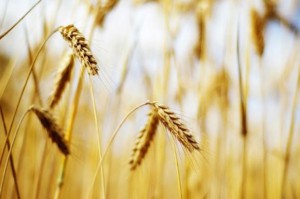 